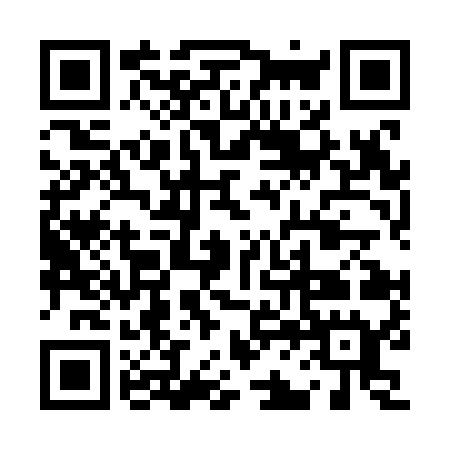 Prayer times for Fane Mission, Papua New GuineaWed 1 May 2024 - Fri 31 May 2024High Latitude Method: NonePrayer Calculation Method: Muslim World LeagueAsar Calculation Method: ShafiPrayer times provided by https://www.salahtimes.comDateDayFajrSunriseDhuhrAsrMaghribIsha1Wed5:036:1512:093:306:037:102Thu5:036:1512:093:306:037:103Fri5:036:1512:093:306:027:104Sat5:036:1512:083:306:027:105Sun5:036:1512:083:306:027:106Mon5:036:1512:083:306:017:097Tue5:036:1512:083:306:017:098Wed5:036:1512:083:296:017:099Thu5:036:1512:083:296:017:0910Fri5:036:1612:083:296:017:0911Sat5:036:1612:083:296:007:0912Sun5:036:1612:083:296:007:0913Mon5:036:1612:083:296:007:0914Tue5:036:1612:083:296:007:0915Wed5:036:1612:083:296:007:0916Thu5:036:1612:083:296:007:0917Fri5:036:1712:083:295:597:0818Sat5:036:1712:083:295:597:0819Sun5:046:1712:083:295:597:0820Mon5:046:1712:083:295:597:0821Tue5:046:1712:083:295:597:0822Wed5:046:1812:083:295:597:0923Thu5:046:1812:083:295:597:0924Fri5:046:1812:093:295:597:0925Sat5:046:1812:093:295:597:0926Sun5:046:1812:093:295:597:0927Mon5:056:1912:093:295:597:0928Tue5:056:1912:093:305:597:0929Wed5:056:1912:093:305:597:0930Thu5:056:1912:093:305:597:0931Fri5:056:2012:093:305:597:09